                                               
АДМИНИСТРАЦИЯ  БЕЙСУГСКОГО СЕЛЬСКОГО ПОСЕЛЕНИЯ
ВЫСЕЛКОВСКОГО  РАЙОНА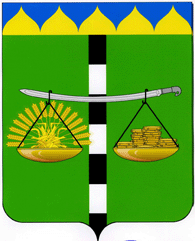 ПОСТАНОВЛЕНИЕ  от 15.12.2022    				                                                   №_145поселок БейсугОб утверждении Программы профилактики нарушений обязательных требований, установленных муниципальными правовыми актами Бейсугского сельского поселения Выселковского района на 2023 годВ соответствии с Федеральным законом от 6 октября 2003 года 
№ 131-ФЗ «Об общих принципах организации местного самоуправления Российской Федерации», Федеральным законом от 29 декабря 2008 года
№ 294-ФЗ «О защите прав юридических лиц и индивидуальных предпринимателей при осуществлении государственного контроля (надзора) 
и муниципального контроля», постановлением Правительства Российской Федерации от 10 февраля 2017 года № 166 «Об утверждении правил 
составления и направления предостережения о недопустимости 
нарушения обязательных требований, подачи юридическим 
лицом, индивидуальным предпринимателем возражений на 
такое предостережение и их рассмотрения, уведомления об исполнении 
такого предостережения», Уставом Бейсугского сельского 
поселения Выселковского района, в целях организации и осуществления муниципального контроля на территории Бейсугского сельского 
поселения, п о с т а н о в л я ю:1. Утвердить Программу профилактики нарушений обязательных требований, установленных муниципальными правовыми актами 
Бейсугского сельского поселения Выселковского района, на 2023 год (приложение).2. Обнародовать настоящее постановление и 
разместить на официальном сайте администрации Бейсугского сельского поселения Выселковского района в сети Интернет.3. Контроль за выполнением настоящего постановления оставляю за собой.4. Постановление вступает в силу со дня его обнародования.Глава Бейсугского сельского поселения Выселковского района                                                                        О.А.ДрагуноваПРИЛОЖЕНИЕ УТВЕРЖДЕНАпостановлением администрацииБейсугского сельского поселенияВыселковского районаот 15.12.2022 № 145ПРОГРАММАПрофилактики нарушений обязательных требований, установленных муниципальными правовыми актами Бейсугского сельского поселения Выселковского района на 2023 годРаздел I.1.1. Общие положения1.1. Муниципальный контроль - деятельность органов местного самоуправления, уполномоченных в соответствии с федеральными законами на организацию и проведение на территории муниципального образования проверок соблюдения юридическими лицами, индивидуальными предпринимателями требований, установленных муниципальными правовыми актами, а также требований, установленных федеральными законами, законами субъектов Российской Федерации, в случаях, если соответствующие виды контроля относятся к вопросам местного значения, а также на организацию и проведение мероприятий по профилактике нарушений указанных требований, мероприятий по контролю, осуществляемых без взаимодействия с юридическими лицами, индивидуальными предпринимателями. Порядок организации и осуществления муниципального контроля в соответствующей сфере деятельности (вида муниципального контроля) устанавливается муниципальными правовыми актами либо законом субъекта Российской Федерации и принятыми в соответствии с ним муниципальными правовыми актами.1.2. На территории Бейсугского сельского поселения Выселковского района осуществляются следующие  виды контролей:- осуществление муниципального контроля за сохранностью автомобильных дорог местного значения в границах населенных пунктов Бейсугского  сельского поселения Выселковского района;- осуществление муниципального контроля в области благоустройства территории Бейсугского сельского поселения Выселковского района.2. Предмет муниципального контроля2.1. Предметом муниципального контроля за сохранностью автомобильных местного значения в границах населенных пунктов поселения является проверка соблюдения юридическими лицами, индивидуальными предпринимателями требований, установленных федеральными законами, законами Краснодарского края, муниципальными правовыми актами в области использования автомобильных дорог.2.2. Предметом муниципального контроля в области благоустройства территории Бейсугского сельского поселения Выселковского района является соблюдение предприятиями, организациями не зависимо от их организационно-правовых форм и форм собственности, их руководителями, должностными лицами, и индивидуальными предпринимателями  обязательных требований, установленных муниципальными правовыми актами в области   обеспечения благоустройства на территории Бейсугского сельского поселения Выселковского района.3. Цели программы3.1. Предупреждение нарушений юридическими лицами и индивидуальными предпринимателями обязательных требований, требований, установленных муниципальными правовыми актами, устранение причин, факторов и условий, способствующих нарушениям обязательных требований, требований, установленных муниципальными правовыми актами.Раздел II.Мероприятия по профилактике нарушений, реализуемые администрацией Бейсугского сельского поселения Выселковского района на 2023 годВедущий специалист общего отдела администрации Бейсугского сельского поселения Выселковского района                                                        Т.В. Ковалева№ п/пНаименованиемероприятияСрок реализации мероприятияОтветственный исполнитель12341.Размещение на официальном сайте администрации Бейсугского сельского поселения Выселковского района в сети «Интернет» для каждого вида муниципального контроля перечней нормативных правовых актов или их отдельных частей, содержащих обязательные требования, оценка соблюдения которых является предметом муниципального контроля, а также текстов соответствующих нормативных правовых актовВ течение годаАдминистрация Бейсугского сельского поселения Выселковского района (должностные лица), уполномоченныена осуществление муниципального контроля2.Осуществление информирования юридических лиц, индивидуальных предпринимателей по вопросам соблюдения обязательных требований, в том числе посредством разработки и опубликования руководств по соблюдению обязательных требований, проведения семинаров и конференций, разъяснительной работы в средствах массовой информации и иными способами.В случае изменения обязательных требований – подготовка и распространение комментариев о содержании новых нормативных правовых актов, устанавливающих обязательные требования, внесенных изменениях в действующие акты, сроках и порядке вступления их в действие, а также рекомендаций о проведении необходимых организационных, технических мероприятий, направленных на внедрение и обеспечение соблюдения обязательных требованийВ течение года Администрация Бейсугского сельского поселения Выселковского района (должностные лица), уполномоченныена осуществление муниципального контроля3.Обеспечение регулярного (не реже одного раза в год) обобщения практики осуществления в соответствующей сфере деятельности муниципального контроля и размещение на официальном сайте администрации Бейсугского сельского поселения Выселковского района в сети «Интернет» соответствующих обобщений, в том числе с указанием наиболее часто встречающихся случаев нарушений обязательных требований с рекомендациями в отношении мер, которые должны приниматься юридическими лицами, индивидуальными предпринимателями в целях недопущения таких нарушенийИюль 2023 годаДекабрь2023 годаАдминистрация Бейсугского сельского поселения Выселковского района (должностные лица), уполномоченныена осуществление муниципального контроля4.Выдача предостережений о недопустимости нарушения обязательных требований в соответствии с частями 5 - 7 статьи 8.2 Федерального закона от 26 декабря 2008 года № 294-ФЗ «О защите прав юридических лиц и индивидуальных предпринимателей при осуществлении государственного контроля (надзора) и муниципального контроля» (если иной порядок не установлен федеральным законом)В течение годаАдминистрация Бейсугского сельского поселения Выселковского района (должностные лица), уполномоченныена осуществление муниципального контроля5.Разработка и утверждение программы профилактики нарушений обязательных требований, требований, установленных муниципальными правовыми актами, в сфере муниципального контроля на 2024 годОктябрь-ноябрь2023 годаАдминистрация Бейсугского сельского поселения Выселковского района (должностные лица), уполномоченныена осуществление муниципального контроля